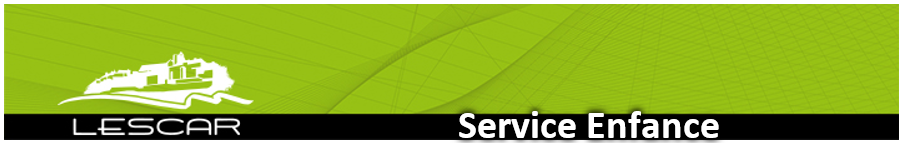 RenseignementsInformations concernant l’enfantChoix des activités (cocher la/les case(s) correspondant à votre choix)Journées à l’Accueil de Loisirs et sorties journée JuilletAoûtBivouac15 places.EngagementsJe soussigné(e),  représentant légal de certifie être à jour de mes paiements et m’engage à acquitter les frais de séjour de mon enfant,m’engage à lire et respecter le règlement de fonctionnement et les procédures de réservation et d’annulation de l’Accueil de Loisirs communiqués à l’inscription.Informations légalesRappel de l’Article 372-2 Code civil : "A l'égard des tiers de bonne foi, chacun des parents est réputé agir avec l'accord de l'autre, quand il fait seul un acte usuel de l'autorité parentale relativement à la personne de l'enfant."L’ensemble des renseignements fournis à l’administration par le présent document seront traités dans le respect des dispositions prévues par la loi n° 78-17 du 6 janvier 1978 relative à l'informatique, aux fichiers et aux libertés. L’adresse e-mail sera ajoutée à une liste de diffusion d’information et ne sera utilisée que dans ce but. Elle ne pourra en aucun cas être transmise, cédée ou vendue à une tierce personne. Conformément aux Art. 39 et 40 de cette Loi, l'utilisateur est informé qu'il dispose d'un droit d'accès, de rectification et de suppression portant sur les données le concernant en écrivant à l'adresse enfance@lescar.fr.Ce dossier dûment complété, daté et signé est à retourner au service Enfance (à enfance@lescar.fr ou en Mairie ou à l’Accueil de Loisirs).		DOSSIER D’INSCRIPTION ÉTÉ 2022 GROUPE TPS-PS SEMAINE 28Lundi 11Mardi 12Mercredi 13Jeudi 14Vendredi 15Sortie journéeMatinFériéRepasFériéAprès-midiFériéSEMAINE 29Lundi 18Mardi 19Mercredi 20Jeudi 21Vendredi 22Sortie journéeMatinRepasAprès-midiSEMAINE 30Lundi 25Mardi 26Mercredi 27Jeudi 28Sortie journéeVendredi 29MatinRepasAprès-midiSEMAINE 31Lundi 1erMardi 02Mercredi 03Jeudi 04Vendredi 05Sortie journéeMatinRepasAprès-midiSEMAINE 32Lundi 08Mardi 09Mercredi 10Jeudi 11Vendredi 12Sortie journéeMatinRepasAprès-midiSEMAINE 33Lundi 15Mardi 16Mercredi 17Jeudi 18Vendredi 19Sortie journéeMatinFériéRepasFériéAprès-midiFériéSEMAINE 34Lundi 22Mardi 23Mercredi 24Jeudi 25Vendredi 26Sortie journéeMatinRepasAprès-midiSEMAINE 35Lundi 29Mardi 30Mercredi 31MatinRepasAprès-midi « Les bonbons »Centre d’hébergement de l’Accueil de Loisirs du Liana Du mardi 26 au mercredi 27 juillet : 1 jour / 1 nuit Activités : Jeux et veillée avec nuitée sur le thème des bonbonsFait à Le Signature d’un responsable légal